استاد گرامی جناب آقای دکتر اینجانب                   به شماره دانشجویی                 دانشجوی کارشناسی ارشد مهندسی مکانیک – گرایش ( ) قبل از پایان نیم سال جاری موضوع سمینار خود را به تایید جنابعالی خواهم رساند. همچنین متعهد خواهم بود دروس انتخابی خود را از شاخه تخصصی                                    اخذ نمایم.                                                                                                            تاریخ و امضای دانشجومدیر محترم گروه ...................................................بدینوسیله اینجانب دکتر                                راهنمایی سمینار و پایان‌نامه کارشناسی ارشد دانشجوی فوق در شاخه تخصصی                                    را می‌پذیرم                                                                                                             تاریخ و امضای استاد راهنمامعاون محترم آموزشی و تحصیلات تکمیلی دانشکده مهندسی مکانیکمراتب فوق مورد تایید گروه می‌باشد.                                                                                                             تاریخ و امضای مدیر گروه 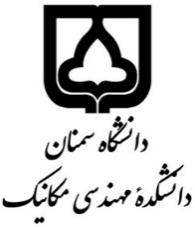 بسمه تعالیفرم انتخاب استاد راهنمای پایان‌نامه کارشناسی ارشد